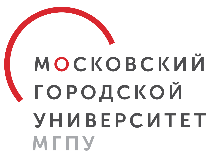 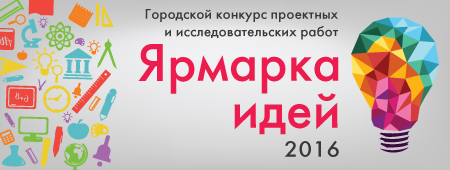  ГОРОДСКОЙ КОНКУРС «ЯРМАРКА ИДЕЙ»Приглашаем Вас принять участие в городском конкурсе проектных и исследовательских работ обучающихся«Ярмарка идей»Сегодня, как никогда прежде, общество нуждается в талантливых кадрах, способных внедрять инновации и имеющих стратегическое мышление. Использование технологий и методов, которые формировали бы активную и самостоятельную позицию обучающихся, жизненно важно в современной школе.Институт дополнительного образования МГПУ, при поддержке Департамента образования города Москвы, осуществляет организацию и проведение городского конкурса проектных и исследовательских работ обучающихся «Ярмарка идей».  Это масштабный конкурс, направленный на развитие познавательных способностей, умений и навыков проектной и исследовательской работы у школьников и студентов колледжей. 	Конкурс проводится в апреле - июне 2016 года и включает 2 этапа: дистанционный (с 18 апреля по 07 июня) и очный (с 22 по 24 июня). 	В рамках дистанционного этапа жюри оценивает работы заочно на сайте конкурса. 	В рамках очного этапа, по каждому предметному циклу, участники конкурса представляют презентации работ перед членами жюри.	К участию приглашаются обучающиеся 5-11 классов общеобразовательных организаций и студенты колледжей.  	На конкурс принимаются проектные и исследовательские работы в следующих предметных циклах:- социальный; - гуманитарный;- естественно-научный;- информационно-математический;- технологический.	Участникам необходимо подать заявку в электронной форме на сайте конкурса в срок до 15 мая 2016 года. Участие в конкурсе дает возможность учащимся и педагогам сформировать профессионально-ориентированное портфолио и войти в итоговый рейтинг проектных и исследовательских работ, а также ознакомиться с результатами проектной и исследовательской деятельности обучающихся других образовательных организаций. По всем вопросам можно обращаться в оргкомитет конкурса, расположенный на базе “Полигон-Про “Мещанский” института дополнительного образования МГПУ. 	Контактные лица: Инна Владимировна Соболева, секретарь оргкомитета, (495) 680-39-55, org@idea-konkurs.moscow; Елена Вадимовна Восторгова, заместитель директора института дополнительного образования (495) 694-11-89, vostorgovaEV@mgpu.ruЗаявка участника конкурсаПоложение о конкурсеТребования к конкурсной работеКритерии оценки